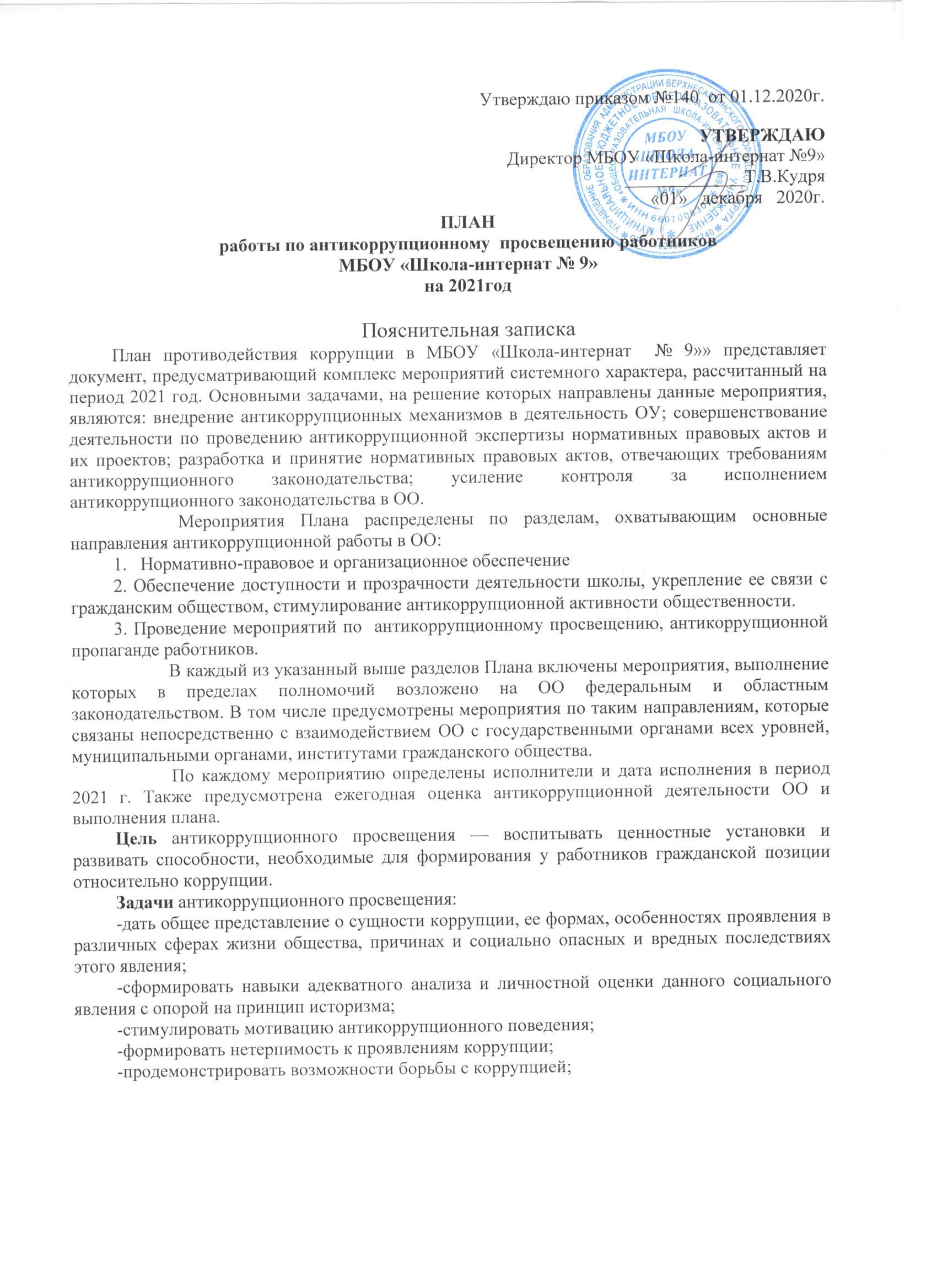 № МероприятияСрокиОтветственные1.Нормативно-правовое и организационное обеспечение1.Нормативно-правовое и организационное обеспечение1.Нормативно-правовое и организационное обеспечение1.Нормативно-правовое и организационное обеспечение1.1Создание рабочей группы по вопросу организации антикоррупционного  просвещения и  пропагандысентябрь директор 1.2Разработка плана по формированию антикоррупционного просвещениясентябрь директорзам. директора по УВР  1.3Изучение состояния работы по антикоррупционному просвещению, пропаганде в ООв течение годазам. директора по УВР  1.4Доведение до сведения работников инструктивно-методических рекомендаций по организации антикоррупционной работы в образовательном учреждении.в течение годазам. директора по УВР  1.5.Проведение административных совещаний по вопросам антикоррупционной политики, рассмотрение вопросов по предупреждению коррупции на совещаниях в течение годадиректор1.6Информирование  работников о способах подачи сообщений по коррупционным нарушениямсентябрьдиректор 1.7Создание банка методических материалов по антикоррупционному просвещению, пропагандев течение годазам. директора по УВР  2.Обеспечение доступности и прозрачности деятельности школы, укрепление ее связи с гражданским обществом, стимулирование антикоррупционной активности общественности2.Обеспечение доступности и прозрачности деятельности школы, укрепление ее связи с гражданским обществом, стимулирование антикоррупционной активности общественности2.Обеспечение доступности и прозрачности деятельности школы, укрепление ее связи с гражданским обществом, стимулирование антикоррупционной активности общественности2.Обеспечение доступности и прозрачности деятельности школы, укрепление ее связи с гражданским обществом, стимулирование антикоррупционной активности общественности2.1.Размещение на школьном сайте информации о деятельности образовательного учреждения в данном направлении. в течение годадиректор , ответственный за информационное обеспечение 2.2Работа с жалобами и заявлениями граждан. в течение годадиректорзам. директора по УВР  2.3Консультирование педагогов школы по правовым вопросам образовательной деятельности.в течение годазам. директора по УВР  2.4Соблюдение требований законодательства во время проведения ЕГЭ и ГИАмай - июньдиректорзам. директора по УВР  2.5Проведение антикоррупционной экспертизы локальных актов образовательных учрежденийпо мере необходимостидиректорзам. директора по УВР  2.6Организация выступлений работников правоохранительных органов перед работниками по вопросам  пресечения коррупционных правонарушений. в течение годазам. директора по УВР  2.7Анализ работы по антикоррупционной деятельности.майзам. директора по УВР  2.8Информирование правоохранительных органов о выявленных фактах коррупции в сфере деятельности школы.по мере выявления фактовдиректор 2.9Организация " телефона доверия"в   течение  годадиректор 3. Проведение мероприятий по антикоррупционному  просвещению, пропаганде с работниками и  общественностью.3. Проведение мероприятий по антикоррупционному  просвещению, пропаганде с работниками и  общественностью.3. Проведение мероприятий по антикоррупционному  просвещению, пропаганде с работниками и  общественностью.3. Проведение мероприятий по антикоррупционному  просвещению, пропаганде с работниками и  общественностью.3.1Дорабатывать (совершенствовать), разрабатывать (обновлять) информационные и разъяснительные материалы об антикоррупционных стандартах поведения для работников учрежденияпостоянноКомиссия попротиводействиюкоррупции3.2.Размещать на официальном сайте МБОУ «Школа-интернат №9» в разделе «Антикоррупционная деятельность» материалов (в т.ч. просветительских), направленных на профилактику и предупреждение коррупционных проявлений в сфере образованияпостоянноДиректор школы3.3.Размещать на сайте и стендах школы информационные и агитационные материалы «Сообщи о фактах коррупции», «Противодействие коррупции в сфере образования», об адресах и «телефонах доверия для сообщения о фактах вымогательства, взяточничества и других проявлений коррупциипостоянноДиректор школы3.4.Усиление разъяснительной работы с педагогическими работниками и контроля за недопущением фактов неправомерного взимания ими денежных средств с родителей (законных представителей)постоянноДиректор школы,администрацияшколы3.5.Проведение с работниками школы профилактических мероприятий (совещаний, профилактических бесед с привлечением сотрудников правоохранительных органов и др.) о недопустимости коррупционных и иных правонарушенийМарт- апрель 2021Директор школы,администрацияшколы3.6Проведение антикоррупционного форумаНоябрь 2021администрацияшколы3.7.Рассмотрение вопросов исполнения законодательства о борьбе с коррупцией на совещаниях при директоре, педагогических советахдекабрь2021Директор,администрацияшколы3.8.Усиление персональной ответственности работников школы за неправомерное принятие решения в рамках своих полномочий.постоянноДиректор школы,администрацияшколы3.9.Обязательное ознакомление вновь принятых сотрудников:с Положением об антикоррупционной политике  МБОУ «Школа-интернат №9» с Положением о порядке информирования работниками  МБОУ «Школа-интернат №9»  работодателя о случаях склонения их к совершению коррупционных нарушений и порядке рассмотрения таких сообщений;-с Положением о профессиональной этике педагогических работников  МБОУ «Школа-интернат №9» , осуществляющих образовательную деятельность;с перечнем должностей  МБОУ «Школа-интернат №9» , замещение которых связано с коррупционными рисками.Проведение разъяснительной работы с работникамипостоянноСпециалист по кадрам